Общество с ограниченной ответственностью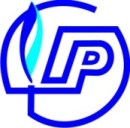 «ГазРесурс»__________________________________________________________________________________ДОГОВОР № ГР-______________/23 ИЖДо техническом обслуживании внутридомового газового оборудования в жилом доме г. Псков                                                                                                     «___» ______________ 2023 годаОбщество с ограниченной ответственностью «ГазРесурс», в лице главного инженера Степанова Игоря Викторовича, действующего на основании Доверенности № 1 от 01.02.2019 г, именуемое в дальнейшем Исполнитель, с одной стороны, и_______________________________________________________________________________,                                             (фамилия, имя, отчество физического лица)именуемое в дальнейшем Заказчик, с другой стороны, вместе именуемые сторонами, заключили настоящий Договор о нижеследующем.Предмет Договора1. Исполнитель выполняет работы (оказывает услуги) по техническому обслуживанию внутридомового газового оборудования в жилом доме, расположенном по адресу: __________________________________________________________________________________________ (далее - ВДГО и выполнение работ (оказание услуг) соответственно) в соответствии с условиями настоящего Договора, а Заказчик принимает и оплачивает указанные работы (услуги) в порядке и на условиях, предусмотренных настоящим Договором. 2. Перечень оборудования, входящего в состав внутридомового газового оборудования, приведен в приложении №1 к настоящему Договору. 3. Перечень выполняемых работ (оказываемых услуг) по техническому обслуживанию внутридомового газового оборудования в жилом доме, включающий в себя минимальный перечень услуг (работ) по техническому обслуживанию и ремонту внутридомового газового оборудования в многоквартирном доме, внутриквартирного газового оборудования в многоквартирном доме и внутридомового газового оборудования в жилом доме, предусмотренный приложением к правилам пользования газом в части обеспечения безопасности при использовании и содержании внутридомового и внутриквартирного газового оборудования при предоставлении коммунальной услуги по газоснабжению, утвержденным постановлением Правительства Российской Федерации от 14 мая 2013 г. №410 (далее - Правила пользования газом), приведен в Приложении №2 к настоящему Договору (далее - Перечень выполняемых работ (оказываемых услуг). Права и обязанности Сторон. Исполнение Договора4. Исполнитель обязан: 4.1. Осуществлять техническое обслуживание ВДГО в соответствии с пунктом 43 Правил пользования газом, Перечнем выполняемых работ (оказываемых услуг); 4.5. Обеспечивать Заказчику возможность ознакомиться с документацией, регламентирующей проведение технологических операций, входящих в состав работ (услуг) по техническому обслуживанию ВДГО; 4.6.  Уведомлять Заказчика о конкретных дате и времени проведения работ (оказания услуг) в следующем порядке: по средством телефонной связи, через средства массовой информации и сеть "Интернет", путем размещения объявлений на расположенных в местах общего доступа (в том числе в непосредственной близости от указанных многоквартирных домов и домовладений) информационных стендах, путем направления электронных или почтовых сообщений, а также иными доступными способами, позволяющими уведомить о времени и дате выполнения этих работ.5. Исполнитель вправе: 5.1. Требовать от Заказчика исполнения условий настоящего Договора и Правил пользования газом; 5.2. Посещать помещения в жилом доме, где установлено ВДГО при проведении работ (оказании услуг) по техническому обслуживанию такого ВДГО в жилом доме с соблюдением порядка предварительного уведомления заказчика, предусмотренного пунктами 48 - 53 Правил пользования газом; 5.3. Привлекать для исполнения настоящего Договора организации при сохранении своей ответственности перед Заказчиком за надлежащее и своевременное выполнение работ (оказание услуг) по настоящему Договору. 6. Заказчик обязан: 6.1. Осуществлять приемку выполненных работ (оказанных услуг) в порядке, предусмотренном настоящим Договором; 6.2. Оплачивать работы (услуги) в порядке и на условиях, предусмотренных настоящим Договором; 6.3. Незамедлительно сообщать Исполнителю в диспетчерскую службу Исполнителя по реквизитам, указанным в пункте 25 настоящего Договора, о неисправности оборудования, входящего в состав ВДГО, об авариях, утечках и иных чрезвычайных ситуациях, возникающих при пользовании газом, и в аварийно-диспетчерскую службу газораспределительной организации (при вызове с мобильного телефона набрать 112), а также при необходимости в другие экстренные оперативные службы - об авариях, утечках и иных чрезвычайных ситуациях, возникающих при пользовании газом; 6.4. Эксплуатировать газовое оборудование в соответствии с установленными для такого оборудования техническими требованиями, а также незамедлительно уведомлять исполнителя об изменении состава оборудования, входящего в состав ВДГО; 6.5. Обеспечивать доступ представителей Исполнителя к ВДГО для проведения работ (оказания услуг) в жилом доме по настоящему Договору, а также для приостановления подачи газа в случаях, предусмотренных Правилами пользования газом; 6.6. Соблюдать требования Правил пользования газом; 6.7. Соблюдать Инструкцию по безопасному использованию газа при удовлетворении коммунально-бытовых нужд, утвержденная приказом Министерства строительства и жилищно-коммунального хозяйства Российской Федерации от 5 декабря 2017 г. №1614/пр (зарегистрирован Министерством юстиции Российской Федерации 28 апреля 2018 г., регистрационный №50945). 7. Заказчик вправе: 7.1. Требовать выполнения работ (оказания услуг) в соответствии с настоящим Договором, Правилами пользования газом и иными нормативными правовыми актами; 7.2. Требовать внесения изменений в условия настоящего Договора в случае изменения количества и типов оборудования, входящего в состав ВДГО; 7.3. Требовать снижения (перерасчета) платы за неисполнение (ненадлежащее исполнение) обязательств, вытекающих из настоящего Договора; 7.4. Проверять ход и качество работы, выполняемой Исполнителем по настоящему Договору, не вмешиваясь в его деятельность в соответствии с положениями статьи 715 Гражданского кодекса Российской Федерации; 7.5. Требовать возмещения ущерба, причиненного в результате действий (бездействия) Исполнителя; 7.6. Требовать расторжения настоящего Договора в одностороннем порядке в случаях и в порядке, которые установлены Гражданским кодексом Российской Федерации, Правилами пользования газом, настоящим Договором. III. Порядок сдачи-приемки выполненных работ (оказанных услуг) 8. Выполнение работ (оказание услуг) по настоящему Договору оформляется актом сдачи-приемки выполненных работ (оказанных услуг) (далее - акт), содержащим информацию, предусмотренную Правилами пользования газом, составляемым в двух экземплярах - по одному для каждой из сторон, подписываемым уполномоченным представителем Исполнителя и Заказчиком. 9. В случае отказа Заказчика от подписания акта об этом делается отметка в акте с указанием причины отказа (если таковые были заявлены). Заказчик вправе изложить в акте особое мнение, касающееся результатов выполнения работ, или приобщить к акту свои возражения в письменной форме, о чем делается запись в акте. Второй экземпляр акта вручается Заказчику (его представителю), а в случае его отказа принять акт - направляется по почте с уведомлением о вручении и описью вложения. IV. Цена Договора и порядок расчетов 10. Оплата работ (услуг) по настоящему Договору осуществляется Заказчиком по ценам, установленным Исполнителем в соответствии с Методическими указаниями. 11. Стоимость работ (услуг) по техническому обслуживанию ВДГО указана в Приложении № 2 к настоящему Договору. Стоимость работ (услуг) по техническому обслуживанию ВДГО в год на дату заключения настоящего Договора составляет ___________________________ руб. _____ копеек, НДС не облагается.12. Оплата работ (услуг) по техническому обслуживанию ВКГО производится Заказчиком по месту выполнения работ через мобильную онлайн кассу или с использованием QR-кода через приложение банка.V. Срок действия Договора. Порядок изменения и расторжения Договора 13. Настоящий Договор вступает в силу со дня его подписания сторонами в порядке, предусмотренном Правилами пользования газом, и действует в течение 3 (трех) лет. Договор считается пролонгированным на тот же срок и на тех же условиях в случае, если ни одна из сторон за тридцать дней до истечения срока действия настоящего Договора не уведомила письменно другую сторону о его прекращении. 14. В случае заключения настоящего Договора до завершения процедуры подключения МКД к сетям газораспределения обязательства Исполнителя по техническому обслуживанию ВКГО возникают со дня подписания акта о подключении (технологическом присоединении) МКД. 15. Изменение настоящего Договора оформляется путем заключения дополнительного соглашения к настоящему Договору в письменной форме. 16. Настоящий Договор может быть расторгнут Заказчиком в одностороннем порядке в случае расторжения договора поставки газа в порядке, предусмотренном Правилами поставки газа для обеспечения коммунально-бытовых нужд граждан, утвержденными постановлением Правительства Российской Федерации от 21 июля 2008 г. N 549. 17. Основанием для одностороннего отказа Исполнителя от настоящего Договора является несоответствие Исполнителя требованиям к специализированным организациям, установленным Правилами пользования газом. 18. День расторжения настоящего Договора по основаниям, предусмотренным пунктами 16 и 17 настоящего Договора, определяется в соответствии с пунктом 62 Правил пользования газом. VI. Ответственность сторон19. За неисполнение или ненадлежащее исполнение обязательств по настоящему Договору стороны несут ответственность, установленную Гражданским кодексом Российской Федерации, Законом Российской Федерации от 7 февраля 1992 г. № 2300-1 "О защите прав потребителей", Правилами пользования газом. 20. Стороны освобождаются от ответственности за неисполнение или ненадлежащее исполнение обязательств по настоящему Договору, если такое неисполнение или ненадлежащее исполнение явилось следствием обстоятельств непреодолимой силы. VII. Заключительные положения21. Термины и определения, применяемые в настоящем Договоре, понимаются в соответствии с законодательством Российской Федерации. 22. По вопросам, не урегулированным настоящим Договором, стороны руководствуются законодательством Российской Федерации. 23. Настоящий Договор составлен и подписан в двух экземплярах, по одному для каждой из сторон. VIII. Реквизиты и подписи Сторон  24. Реквизиты Сторон: 25. Наименование, контактные данные диспетчерской службы Исполнителя: адрес электронной почты   gazresurs2011@mail.ruдиспетчер СДС по ТО 20-11-75 время работы  08:30 – 13:00 14:00 – 17:30             аварийно-диспетчерская служба 777040 (круглосуточно)26. Подписи сторон:Приложение №1 к Договору о техническом обслуживании внутридомового газового оборудования в жилом доме Подписи Сторон «       »   ______________ 2023 г.Приложение №2 к Договору о техническом обслуживании внутриквартирного газового оборудования в многоквартирном доме Подписи Сторон «       »   ______________ 2023 г.«ИСПОЛНИТЕЛЬ»ООО «ГазРесурс»180017, г. Псков, ул. 128 Стрелковой Дивизии  д.6, кабинет 416ИНН 6027140101     КПП 602701001ОГРН 1116027015939 р/с 40702810132380004532 в Филиал «Санкт-Петербургский» АО «АЛЬФА-БАНК»к/с 30101810600000000786БИК 044030786Тел.(8112) 20-11-72, 20-11-76e-mail: gazresurs2011@mail.ru«ЗАКАЗЧИК»«Исполнитель»Главный инженер_____________________________ И.В. СтепановМП           «Заказчик»          ____________           ______________________               (подпись)                                 (инициалы, фамилия)Перечень оборудования, входящего в состав внутридомового газового оборудованияN п/п Наименование внутридомовогогазового оборудования Адрес жилого дома, в котором расположено внутридомовое газовое оборудованиеГод ввода в эксплуатацию внутридомового газового оборудованияМарка, тип, давление газа (для газопроводов указывается материал, тип прокладки (подземный, надземный, внутренний); при установке прибора газа в квартире указывается наименование прибора учета газа, его расположение (внутри или снаружи здания)Количество (измеряется в штуках, метрах, стояках)Год выпуска внутридомовогогазового оборудования «ИСПОЛНИТЕЛЬ»ООО «ГазРесурс»                                «ЗАКАЗЧИК»Главный инженер_____________________________ И.В. СтепановМ.П.          ____________           ______________________               (подпись)                                 (инициалы, фамилия)Перечень выполняемых работ (оказываемых услуг) по техническому обслуживанию внутридомового газового оборудованияN п/п Наименование вида работ (услуг) Наименование внутридомового газового оборудования Периодичность  Срок начала выполнения работ (оказания услуг) Срок окончания выполнения работ (оказания услуг) Цена за единицу обслуживания ВДГО (без НДС), руб./год Сумма, руб. «ИСПОЛНИТЕЛЬ»ООО «ГазРесурс»                                «ЗАКАЗЧИК»Главный инженер_____________________________ И.В. СтепановМ.П.          ____________           ______________________               (подпись)                                 (инициалы, фамилия)